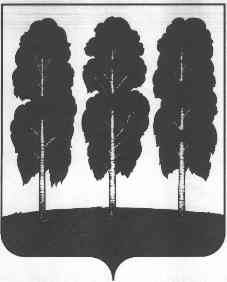 АДМИНИСТРАЦИЯ БЕРЕЗОВСКОГО РАЙОНАХАНТЫ-МАНСИЙСКОГО АВТОНОМНОГО ОКРУГА – ЮГРЫРАСПОРЯЖЕНИЕот 24.10.2017 									  № 896-рпгт. БерезовоОб основных направлениях налоговой, бюджетной и долговой политики Березовского района на 2018 год и плановый период 2019 и 2020 годов В соответствии со статьей 172 Бюджетного кодекса Российской Федерации, решением Думы Березовского района от 19 сентября 2013 года № 341 «Об отдельных вопросах организации и осуществления бюджетного процесса в Березовском районе», постановлением администрации Березовского района от 23 июня 2015 года № 738 «О Порядке составления проекта бюджета Березовского района на очередной финансовый год и плановый период»,Одобрить основные направления налоговой, бюджетной и долговой политики Березовского района на 2018 год и плановый период 2019 и 2020 годов согласно приложению к настоящему распоряжению. Комитету по финансам администрации Березовского района и субъектам бюджетного планирования при подготовке проекта бюджета Березовского района руководствоваться основными направлениями налоговой, бюджетной и долговой политики Березовского района на 2018 год и плановый период 2019 и 2020 годов.Рекомендовать органам местного самоуправления муниципальных образований входящих в состав Березовского района при подготовке проектов местных бюджетов руководствоваться основными направлениями налоговой, бюджетной и долговой политики Березовского района на 2018 год и плановый период 2019 и 2020 годов.4. Опубликовать настоящее распоряжение в газете «Жизнь Югры» и разместить на официальном сайте органов местного самоуправления Березовский район.Настоящее распоряжение вступает в силу после его подписания.Контроль за исполнением настоящего распоряжения возложить на председателя Комитета по финансам С.В. Ушарову.Глава района                                                                                                  В.И. Фомин  Приложениек распоряжению администрации Березовского района от 24.10.2017 № 896-рОсновные направления налоговой, бюджетной и долговой политики Березовского района на 2018 годи плановый период 2019 и 2020 годовОбщие положенияОсновные направления налоговой, бюджетной и долговой политики Березовского района на 2018 год и плановый период 2019 – 2020 годов (далее – Основные направления) подготовлены в соответствии со статьей 172 Бюджетного кодекса Российской Федерации, положением об отдельных вопросах организации и осуществления бюджетного процесса в Березовском районе.В целях обеспечения согласованности бюджетной политики района и бюджетной политики органов государственной власти, ряд положений Основных направлений сформулированы с учетом отдельных положений Послания Президента Российской Федерации Федеральному собранию Российской Федерации от 01.12.2016 года, указов Президента Российской Федерации от 2012 года, проекта Основных направлений бюджетной, налоговой и таможенно-тарифной политики на 2018 год и плановый период 2019 – 2020 годов Российской Федерации, Основных направлений налоговой, бюджетной и долговой политики Ханты-Мансийского автономного округа – Югры на 2018 год и на плановый период 2019 и 2020 годов, Стратегий социально-экономических развития Ханты-Мансийского автономного округа – Югры и Березовского района до 2030 года.Целью Основных направлений является определение целей и задач налоговой, бюджетной и долговой политики Березовского района в очередном бюджетном цикле, описание условий, принимаемых для составления проекта бюджета Березовского района на 2018 год и на плановый период 2019 и 2020 годы, основных подходов к его формированию и разработке прогнозируемых параметров, что позволит обеспечить прозрачность и открытость бюджетного планирования на всех его этапах.Бюджетная и налоговая политика муниципального образования на 2018 год и плановый период 2019 – 2020 годов будет сохранять свою направленность на долгосрочную сбалансированность и обеспечение стабильности в бюджетном секторе.Существующие бюджетные ограничения диктуют необходимость дальнейших мер по бюджетной консолидации, заключающихся в поиске дополнительных резервов доходного потенциала, решения поставленных задач исходя из имеющихся финансовых ресурсов.Ориентиром Основных направлений остается преемственность целей и задач, определенных в предыдущих бюджетных циклах, обеспечение сбалансированности бюджета, повышение эффективности муниципального управления, концентрация имеющихся ресурсов при решении важных задач социально-экономического развития Березовского района.Базовый вариант прогноза социально-экономического развития Березовского района на 2018 год и на плановый период 2019 и 2020 годов, положенный в основу параметров бюджета, построен на сценарных условиях, предполагающих негативные тенденции в экономике. Это означает наличие рисков для системообразующих организаций района, влияющих на темпы и объемы реализации инвестиционных программ, повышения уровня зарплат и социальных выплат, что существенным образом влияет на основные экономические показатели развития района и, как следствие, приводит к ограниченности в финансовых ресурсах. В условиях снижающихся бюджетных возможностей бюджетная политика в области расходов бюджета должна быть выстроена с учетом необходимости приоритезации расходов и поиска внутренних резервов.Основные направления налоговой политики на 2018 год и на плановый период 2019 - 2020 годовНалоговая политика Березовского района на 2018 и плановый период 2019 и 2020 годов (далее – налоговая политика) в основном строится на основе федерального и регионального законодательства и нацелена на динамичное поступление доходов и обеспечение сбалансированности консолидированного бюджета Березовского района (далее – район).Не смотря на то, что в большей части налоговая политика определяется на высшем уровне, основные приоритеты органов местного самоуправления муниципальных образований Березовского района в области налоговой политики на 2018-2020 годы будут направлены на сохранение бюджетной устойчивости, сбалансированности бюджета района и городских и сельских поселений (далее – бюджеты поселения), входящих в состав Березовского района, а также создание благоприятных условий для развития производства, ведения предпринимательской и инвестиционной деятельности. В плановом периоде общие контуры сформированной к настоящему времени налоговой системы останутся без изменений. В ближайшие 3 года государство планирует придерживаться принципа фискальной нейтральности и предсказуемости. В частности, не повышать налоги для легального бизнеса.Привлечение инвестиций в экономику района является одной из стратегических задач Березовского района. Рост инвестиций напрямую влияет не только на увеличение налоговых поступлений в бюджет района, создание новых рабочих мест, но и на уровень и качество жизни населения.Главными рисками, которые могут возникнуть в ходе исполнения бюджета могут стать изменения норм федерального и окружного законодательства, влекущие за собой снижение доходов и ухудшение общеэкономической ситуации как в стране в целом, так и в Березовском районе, приводящее к уменьшению поступлений налоговых и неналоговых доходов бюджета. При наступлении указанных рисков могут потребоваться дополнительные меры по минимизации их негативных последствий.С учетом этого, налоговая политика трехлетнего периода должна быть направлена на проведение целенаправленной работы с администраторами доходов бюджета с целью пополнения доходной части бюджета, выявления скрытых резервов, повышения уровня собираемости доходов, сокращения недоимки.Достижение поставленных целей планируется за счет:- совершенствования методов администрирования, повышения уровня ответственности главных администраторов доходов за качественное планирование и выполнение плановых назначений по доходам; - сокращения недоимки по налогам и неналоговым платежам в бюджет района и бюджеты поселений;- обеспечение рационального и эффективного использования муниципального имущества;- максимального вовлечения объектов недвижимости в налоговый оборот, за счет выявления собственников объектов капитального строительства и земельных участков, признаваемых объектами налогообложения, но не зарегистрированных в Едином государственном реестре недвижимости;- информирования собственников объектов недвижимости о необходимости оформления права собственности на объекты и возможных мерах привлечения к ответственности в соответствии со статьей 129 Налогового кодекса Российской Федерации;- выявления объектов недвижимости, не включенных в перечень объектов недвижимого имущества, в отношении которых налоговая база определяется как кадастровая стоимость, в соответствии со статьей 378.2 Налогового кодекса;- выявления иногородних организаций, имеющих стационарные рабочие места на территории района, и обеспечение регистрации обособленных подразделений по месту осуществления их деятельности;- обеспечения тесного взаимодействия с налогоплательщиками в рамках социально-экономического партнерства.Планируемые в налоговой политике автономного округа к реализации нормы налогового стимулирования, за счет установления новых налоговых преференций, поддерживаются муниципальным образованием Березовский район.С целью улучшения инвестиционного климата и поддержку приоритетных категорий субъектов малого и среднего бизнеса предполагается предоставление налоговых льгот по местным налогам на период реализации инвестиционных проектов.Администрацией района будет продолжена работа по сохранению, укреплению и развитию налогового потенциала путем совершенствования механизмов взаимодействия с территориальными органами федеральных органов государственной власти в части качественного администрирования доходных источников бюджета района и повышения уровня их собираемости, легализации налоговой базы и «теневой заработной платы». Также будет продолжена взаимодействие с налогоплательщиками, направленное на соблюдение налоговой дисциплины и предупреждение уклонения от уплаты платежей в бюджетную систему Российской Федерации.В связи с переносом сроков уплаты имущественных налогов и поздним вручением налоговых уведомлений налогоплательщикам - физическим лицам, будет проводиться информационная кампания по разъяснительной работе среди населения о необходимости своевременного исполнения обязанности по уплате налогов.С целью расширения доходной базы бюджета района, будет проанализирован размер базовой доходности по патентной системе налогообложения по предпринимателям, использующим труд наемных работников и оказывающих  следующие виды услуг на территории Березовского района: парикмахерские, косметические, ремонт жилья и других построек, производство монтажных, электромонтажных, санитарно-технических и сварочных работ, ремонт и обслуживание авто и мототранспортных средств, обучение населения на курсах, репетиторство. Предложения, по возможному пересмотру размера базовой доходности, исходя из современных экономических и социальных реалий, будут направлены в Департамент финансов Ханты-Мансийского автономного округа – Югры.Во избежание роста выпадающих доходов бюджета района налоговая политика в плановом периоде будет предусматривать ограничение предоставления новых налоговых льгот.3.Основные направления бюджетной политики на 2018 годи на плановый период 2019 - 2020 годовГлавной целью бюджетной политики в сфере расходов бюджета в следующем бюджетном цикле остается обеспечение мер, направленных на устойчивое социально-экономическое развитие района, создание благоприятных и комфортных условий для проживания.Для сохранения достигнутого уровня предоставляемых населению услуг и дальнейшего их развития на фоне негативных проявлений в экономике, снижающихся доходов бюджета и структурного дисбаланса бюджетных расходов, ключевая роль отводится эффективности муниципального управления, ориентированного не только на концентрацию и рациональное использование имеющихся ресурсов, но и на стимулирование экономической активности населения и бизнеса.	Во-первых, это создание условий для развития конкуренции на рынке социально значимых услуг и расширение доступа негосударственных организаций к их предоставлению. Эта работа уже начата и будет продолжена в 2018 году и последующем периоде. В рамках этой работы определен перечень потенциальных поставщиков таких услуг. В текущем финансовом году будут предоставлены субсидии (гранты) немуниципальным организациям в сфере культуры и социальной политики для возмещения затрат по оказанию ими муниципальных услуг.Во - вторых, начиная с 2017 года вводится модель персонифицированного финансирования дополнительного образования детей путем предоставления именных сертификатов для детей на получение гарантированных бесплатных услуг дополнительного образования, позволяющих детям самостоятельно формировать спрос на дополнительное образование, тем самым расширяя доступ организациям, не являющимся государственными (муниципальными) учреждениями и осуществляющим образовательную деятельность по реализации дополнительных общеразвивающих программ, к финансированию предоставляемых услуг за счет средств бюджета района.В 2017 году в районе в систему персонифицированного финансирования включены 4 муниципальных учреждения дополнительного образования. На 2018 год планируется увеличить количество организаций, включив в нее учреждения культуры и спорта, увеличив количество участвующих в ней муниципальных организаций до 9.В связи с внесенными изменениями в статью 69.2 Бюджетного кодекса Российской Федерации по введению федеральных и региональных перечней государственных и муниципальных услуг и работ, не включенных в общероссийские базовые (отраслевые) перечни, на муниципальном уровне будут внесены соответствующие изменения в нормативные правовые акты по формированию муниципального задания. Это позволит более оперативно включать новые услуги и работы, необходимые для составления заданий муниципальным учреждениям.Для сохранения доступности и качества услуг на фоне демографического роста необходимо уделить внимание взаимодействию с автономным округом и потенциальными инвесторами по созданию новых современных зданий общеобразовательных учреждений, строительству детских садов и прочих социальных и досуговых объектов.Не менее значимым направлением деятельности по созданию благоприятных условий для роста экономической активности в муниципальном образовании в планируемом периоде является улучшение инвестиционного климата.В целях формирования у потенциального инвестора объективного представления об инвестиционной привлекательности муниципального образования разработана нормативно-правовая база, регулирующая порядок заключения концессионных соглашений, реализации муниципально-частного партнерства. В настоящее время идет процедура согласования передачи в концессию объектов коммунального комплекса в пгт. Игрим, Березово, с. Саранпауль, с. Ванзетур, Теги. Необходимо детально подойти к разработке перечня объектов, в отношении которых планируется заключение концессионных соглашений, а также продолжить работу в этом направлении.В планируемом периоде необходимо продолжить поддержку малого и среднего предпринимательства, в том числе посредством предоставления финансовой поддержки субъектам малого и среднего предпринимательства по востребованным направлениям.По-прежнему актуальна в среднесрочной перспективе задача совершенствования системы документов стратегического планирования. В связи с принятием в июне 2017 года на региональном уровне изменений в Стратегию социально-экономического развития Ханты-Мансийского автономного округа – Югры до 2030, в 2018 году следует завершить работу по корректировке и актуализации Стратегии социально-экономического развития муниципального образования и плана мероприятий по ее реализации.Также, одним из первоочередных мероприятий по обеспечению сбалансированности бюджета Березовского района является повышение качества и эффективности реализации муниципальных программ как основного инструмента интеграции стратегического целеполагания, бюджетного планирования и операционного управления. С учетом изменения внешних условий и пересмотра стратегических приоритетов назрела необходимость оптимизации структуры и состава реализуемых муниципальных программ. Данную работу необходимо провести уже при формировании проекта бюджета на 2018 год и плановый период 2019 – 2020 годов. При распределении предельных объёмов бюджетных ассигнований на реализацию муниципальных программ и непрограммных направлений деятельности главные распорядители бюджетных средств должны обеспечить бюджетное планирование исходя из минимизации затрат в целях полного финансового обеспечения социально значимых расходных обязательств.Учитывая, что срок действия муниципальных программ завершается в 2020 году, ответственным исполнителям муниципальных программ необходимо разработать проекты муниципальных программ сроком действия до 2025 года и на период до 2030 года, взаимоувязав их по задачам, исполнителям, срокам осуществления и ресурсам, обеспечивающих наиболее эффективное достижение целей и решение задач, определенных в документах стратегического планирования, разработанных на федеральном и окружном уровнях, указах и посланиях Президента Российской Федерации Федеральному Собранию, Стратегий социально экономического развития Ханты-Мансийского автономного округа – Югры и Березовского района до 2030 года.В течение следующего бюджетного цикла необходимо продолжить последовательную работу по повышению открытости деятельности органов местного самоуправления и вовлечению в процесс управления жителей района.На территории района, на регулярной основе проводится комплекс мероприятий, направленных на повышение финансовой грамотности населения, функционирует информационный портал «Бюджет для граждан». Данная работа будет продолжена и в последующие годы.В 2017 году начата реализация проекта инициативного бюджетирования - технологии непосредственного вовлечения граждан в процесс принятия отдельных управленческих решений в сфере муниципальных финансов.Развитие деятельности по внедрению инструментов учета мнений и предложений граждан во всех сферах станет приоритетом бюджетной политики на 2018 – 2020 годы, однако реализация поставленной задачи должна осуществляется комплексно. Для этого следует консолидировать используемые органами местного самоуправления механизмы и элементы инициативного бюджетирования в единую систему.Ключевыми задачами, решаемыми в рамках бюджетных проектировок в предстоящем периоде, являются обеспечение реализации Указов Президента Российской Федерации, повышение реальных доходов населения, реализация приоритетных проектов в сферах образования, жилищно-коммунального, дорожного хозяйства, создающих условия для экономического роста.Учитывая, что 2018 год – это год завершения реализации положений указов Президента Российской Федерации от 2012 года в части обеспечения достижения целевых показателей повышения оплаты труда по отдельным категориям работников социальной сферы, выполнение соответствующих обязательств должно осуществляться в приоритетном порядке, в том числе за счёт оптимизации расходов по соответствующим отраслевым муниципальным программам Березовского района с привлечением на эти цели доходов от предпринимательской деятельности.Главным распорядителям бюджетных средств, имеющим подведомственные учреждения, необходимо внести изменения в отраслевые системы оплаты труда, предусматривающие повышение с 01 января 2018 года оплаты труда отдельных категорий работников социальной сферы в целях обеспечения достижения целевых показателей, установленных указами Президента Российской Федерации от 2012 года.Также необходимо организовать работу по повышению с 1 января 2018 года на прогнозный уровень инфляции (4%) оплаты труда работников социальной сферы, не попадающих под действие указов Президента Российской Федерации от 2012 года.В соответствии с приоритетными направлениями государственной политики, определенными Советом при Президенте Российской Федерации по стратегическому развитию и приоритетным проектам, продолжится реализация приоритетного проекта «Формирование комфортной городской среды». Реализация проекта позволит повысить уровень благоустройства дворовых территорий и мест общего пользования поселений Березовского района, а также повысить уровень вовлеченности заинтересованных граждан, организаций в реализацию мероприятий по благоустройству территории Березовского района.Реализация мероприятий, направленных на развитие агропромышленного комплекса и рынков сельскохозяйственной продукции, сырья и продовольствия, будет направлена на повышение эффективности производственной деятельности и расширение производства сельскохозяйственной продукции, обеспечение безопасности сельскохозяйственной продукции. Межбюджетные отношения с муниципальными образованиями Березовского района в 2018-2020 годах будут строиться с учетом необходимости решения следующих задач:- повышения эффективности предоставления межбюджетных трансфертов;содействия в обеспечении сбалансированности бюджетов муниципальных образований;стимулирования органов местного самоуправления в увеличении собственных доходов местного бюджета; реализации мер, направленных на укрепление финансовой дисциплины, соблюдение органами местного самоуправления требований бюджетного законодательства, экономное и эффективное использование бюджетных ресурсов;стимулирования органов местного самоуправления к повышению качества управления муниципальными финансами, обеспечению открытости и доступности бюджетных данных, осуществляемых бюджетных процедур широкому кругу населения.При предоставлении межбюджетных трансфертов из бюджета Березовского района бюджетам муниципальных образований основная и ведущая роль, как и прежде, будет отводиться дотациям на выравнивание бюджетной обеспеченности.В качестве «базовых» объемов бюджетных ассигнований на 2018-2019 годы приняты бюджетные ассигнования, утвержденные на 2017-2019 годы. В основу бюджетных проектировок по расходам на 2020 год положены проектировки 2019 года. Бюджетные ассигнования будут направлены на выполнение законодательно установленных полномочий.Расходы бюджета района будут сформированы на основе муниципальных программ, за исключением расходов на обеспечение деятельности представительного и контрольно-счетного органов. Программная структура бюджета района в целом будет сохранена. Структура муниципальных программ будут оптимизированы, общая их характеристика на следующий бюджетный цикл, показатели результатов бюджетной деятельности, которые будут включены в их состав, будут отражены в пояснительной записке к проекту бюджета района на 2018 год и плановый период 2019 – 2020 годов.4. Основные направления долговой политики на 2018 годи на плановый период 2019 - 2020 годовПотребности развития района в условиях снижения темпов роста поступлений доходов бюджета, увеличение расходов на содержание бюджетной сети обуславливают необходимость обеспечения сбалансированности бюджета. Вероятность привлечения дополнительных кредитных ресурсов, в том числе бюджетного кредита, оценивается как высокая.В сфере финансирования дефицита бюджета района основными задачами традиционно остаются обеспечение сбалансированности бюджета при сохранении обоснованного уровня долговой нагрузки и безусловного обеспечения принятых районом долговых обязательств.Источниками финансирования дефицита в планируемом периоде выступят средства от возврата ранее предоставленных бюджетных кредитов и средства от продажи муниципального имущества.Поддержанию финансовой стабильности Березовского района будет способствовать реализация взвешенной долговой политики, направленной на поддержание долговой нагрузки на экономически безопасном уровне. В связи с этим необходимо обеспечить:- оценку рисков, связанных с осуществлением муниципальных заимствований;- соблюдение предельного объема муниципальных заимствований, позволяющего обеспечить своевременное исполнение долговых обязательств и обслуживание муниципального долга;- привлечение необходимого объема муниципальных заимствований, способных обеспечить решение социально-экономических задач развития Березовского района.Расходные обязательства района по обслуживанию муниципального долга будут определяться на основании действующих долговых обязательств.